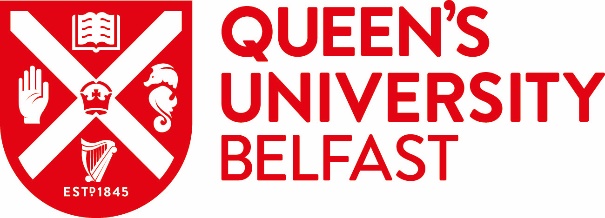 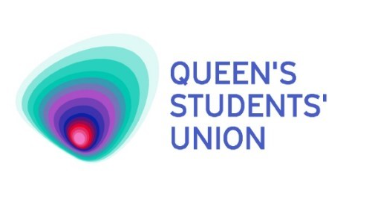 2023/24 Club Grants ApplicationEvery year, the Students’ Union works with Queen’s Sport to award grant funding to our sporting clubs. There are three types of grants on offer, which are covered in the three sections of this form:Recurrent Grant, pages 2-6: This is your club’s annual funding pot to cover regular activities and expenditure. All clubs must complete this section.OPTIONAL Capital Grant, page 7: Complete this section if your club needs to purchase, repair, or replace equipment.OPTIONAL Intervarsity Grant, page 8: Complete this section if your club requires financial support to host or attend an intervarsity. Please complete this application to the best of your ability, as incomplete responses will reduce your overall grade. If your club is not applying for a Capital or Intervarsity Grant, you can simply leave these section(s) blank. You should submit your completed application as an email attachment to clubs@qub.ac.uk by the deadline below. Submission Deadline: 5pm, Friday 8th September 2023If you have any questions or if you are unsure of how to complete any aspect of the form, please email clubs@qub.ac.uk well in advance of the deadline. Late applications may not be considered.As of August 2021, sports clubs have been graded in a ‘Club Development Pathway’ programme that will be managed by the Students’ Union Sport Clubs Development Officer and Queen’s Sport to enhance the development opportunities for all sporting clubs at Queen’s.  Further information on the structure of the club development pathway, current grading of all student clubs and upcoming opportunities to enhance the student experience for your club members will be communicated to clubs in semester 1.Every application will be graded by both the Students’ Union and Queen’s Sport. All successful applications are entitled to a minimum award of £250 and we will endeavour to complete this process and award all funding by the 29th September.Recurrent GrantAll clubs must complete the Recurrent Grant section of this application.Criteria BreakdownBasic DetailsGeneral Information – think about each of these questions carefully and give considered, detailed responses.Essential Club Operating CostsIn this section, you should provide details of what your club class as ‘essential spend’ to operate throughout the 2023/24 season. Examples of potentially ‘essential’ operating costs include (but are not limited to):External facility hireCompetition FeesNGB affiliation costsEquipment*Please note that anything listed in the ‘Essential Club Operating Costs’ should not be duplicated elsewhere on this application*Any essential equipment needs stated here must not already be owned/in possession of the club.Club DevelopmentCalendar of activityIn this section, you should provide details of what the club aims to achieve in 2023/24, and what resources you will need to do so. ‘Resources’ could include the likes of funding, coaches, training sessions, and so on.Please include competitive and non-competitive events, social activities, fundraising events, intervarsity matches, etc. Development areas for 2023-24Please give specific detail in your answers to the following Club Development questions:Grant Use*Recurrent Grant can be spent on the following:Travel expenses on behalf of the Club / Society as agreed by the committee.Printing expenses on behalf of the Club / Society as agreed by the committee.Competition entry fees.Affiliation / membership fees to a related external body as agreed by the committee.Insurance fees.QUB facility usage for educational / sporting events related to that particular Club / Society.Coaching / educational speaker / physiotherapist / referee.Medals / trophies for official Club / Society competitions or events.Sporting kit as agreed by the committee.Equipment / stationery / medical supplies will be reviewed on a case by case basis.Any non-sporting kit requires at least 50% contribution from Own Funds.Recurrent grant cannot be spent on social events.Capital GrantPlease complete this section if your club requires assistance purchasing or replacing equipment.Intervarsity GrantPlease complete this section if your club requires assistance to host or attend an intervarsity event.CriteriaAssessed byMarks availableCompletion of all requirements under Basic DetailsSU records5 marks per requirementAverage number of registered Student Members in last three academic years	SU recordsMarks allocated in proportion to size of membershipAccurate responses to General Information questionsApplication form5 marks for section fully completeComprehensive and detailed Calendar of Activity, with all boxes filled inApplication form25 marksDetailed goals identified under Development AreasApplication form10 marksSpecific funding needs (e.g. travel costs, equipment needs)Application form – Calendar of Activity and Grant UseAppropriate consideration will be given to specific, itemised funding needs highlighted hereClub NameClub QUB EmailDoes your committee have access to your Club QUB email? Your Club will be marked on whether it has:Submitted its 2022-23 Annual Report Submitted its 2022-23 AGM MinutesRegistered all three 2023-24 executive committee members hereFailure to meet the requirements above may impact your Club’s funding allocation.Your Club will be marked on whether it has:Submitted its 2022-23 Annual Report Submitted its 2022-23 AGM MinutesRegistered all three 2023-24 executive committee members hereFailure to meet the requirements above may impact your Club’s funding allocation.Is the Club affiliated to a National Governing Body (NGB)? If so, please give details of:Affiliation feesAny insurance policies provided by the NGBAny other relevant infoWhat insurance requirements does the club have? How are these currently covered?*Remember it is the responsibility of the Club committee to inform your members that they are only covered for Public Liability insurance as a Queen’s Student. Any additional cover, such as ‘Personal Accident & Injury’ must be sourced by the Club or the Individual themselves if they wish.Does the club have a regular booking with the PEC or any other Queen’s Sport facility? If so, please summarise the details here.If the club does not use a Queen’s Sport facility, please give details of where you regularly meet / train.Does the club commit to attend 2023/24 Club Network Forum meetings on the dates below? You should have at least one committee member representing your club at each meeting.All meetings will take place in the new Elmwood One Student Centre. You will be notified of which room/area in due course.                                                             Essential Club Operating Costs:                                                               Essential Club Operating Costs:                                                               Essential Club Operating Costs:                                                               Essential Club Operating Costs:                                                               Essential Club Operating Costs:                                                               Essential Club Operating Costs:  Item:Cost:Rationale:EXAMPLE:SSI Regional Championships - Entry Fee£250              (£125 x 2 squad entries)The SSI Regional Championship is one of the club's major competition each season and is critical in enticing membership as it is the flagship event for university competition in our sport.Planned Events / Competitions / Activities etc.Planned Events / Competitions / Activities etc.Planned Events / Competitions / Activities etc.Planned Events / Competitions / Activities etc.Planned Events / Competitions / Activities etc.EventDescriptionLocation and DateAny income anticipatedAny expenses anticipated or resources requiredAdd more rows as neededHow does your Club enhance the student experience at Queen’s? How could this be developed in 2023-24?How will you ensure that underrepresented groups are welcome in your Club? Please give specific examples and consider groups such as disabled students, LGBTQIA+ students, international students, mature students etc.Looking at the Club Development Pathway model, which areas would the Club like to improve in this year?Last Year’s Grant FundingWe will check the Club’s current and past financial statements as part of the grant application process. We may take into account whether the club was over- or under-funded last year.Last Year’s Grant FundingWe will check the Club’s current and past financial statements as part of the grant application process. We may take into account whether the club was over- or under-funded last year.If your club significantly underspent its grant last year, please explain why.We understand that most Clubs will have been significantly impacted by coronavirus-related restrictionsIf you feel your club was not awarded enough grant money last year, please explain why and summarise the challenges faced.This Year’s Grant FundingThis Year’s Grant FundingBased on the expenditures you have outlined in your Development Plan above, and in addition to any other costs (please list those here), how much grant funding do you anticipate the club will need in total?Can you confirm that you have read and understood the Recurrent Grant Spend Rules below? *Did the club receive a Capital Grant last year? If so, what for?Did the club receive a Capital Grant last year? If so, what for?Have you submitted an up-to-date club inventory to su.clubs@qub.ac.uk ? This should include a valuation and description of each item (e.g. new, good condition, poor condition, urgently in need of replacement)Have you submitted an up-to-date club inventory to su.clubs@qub.ac.uk ? This should include a valuation and description of each item (e.g. new, good condition, poor condition, urgently in need of replacement)Do you understand the Capital Grant funding, if awarded, must be spent on the item(s) specifically outlined below?Do you understand the Capital Grant funding, if awarded, must be spent on the item(s) specifically outlined below?Please detail the equipment you require in the table below:Please detail the equipment you require in the table below:Please detail the equipment you require in the table below:Please detail the equipment you require in the table below:Description of equipment, including supplier. Please include an online link where possible.Why is this equipment necessary for the club?Why is this equipment necessary for the club?Cost of equipmentAdd rows as necessaryPlease provide a detailed description of the intervarsity event which the club will host or attend in 2023/24Include dates, times, venues, tournament overview, relevant governing body information. Is this event registered with SSI or BUCS?Please provide details of the event costs, inc:Booking feesTravel costsFacility hireTrophies / prizesEntertainmentCelebration dinnerAny other (please detail)Please provide details of the event income, inc:Participation feesAny relevant external grantsFundraising (please detail)Sponsorship (please detail)Any other (please detail)